Name: _______________________________	Table #: ______		Period: _____	Date: ________2.1A NOTES – Congruent Figures Objective:  Name corresponding angles and sides of congruent figures.  Identify congruent figures.  Use congruency marks.  CCSS:  Preparing for 8.G.2HW:  (2.1) p. 46 #4 - 9, 11, 12, 15 (copy the figures in #6 – 9)BACK ON YOUR OWN++++++++++++++++++++++++++++++++++++++++++++++++++++++++++++++++++++++++++++++++++++++Name: _____________________ Table# ____  Period ___   Exit Slip (2.1)Draw a triangle.  Draw a second triangle that is congruent to it.  Mark the corresponding sides and corresponding angles of the congruent figures.Identifying Congruent FiguresTwo figures are congruent when _____________________ ____________ and ___________________ ____________ are congruent. Triangle ABC is congruent to Triangle DEF. 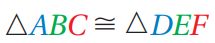 You cannot assume two shapes are congruent if there are no _______________________ ____________ or _________________________ ________________. 2.1, Ex. 1.  The figures are congruent.  Name the corresponding angles and corresponding sides.2.1, Ex.2.  Tell whether the two figures are congruent.  Explain your reasoning.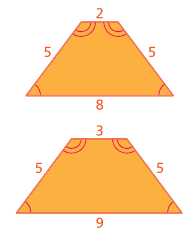 2.1, Ex. 3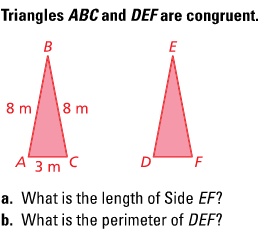 Use Congruency marks to show the 2 pentagons are congruent.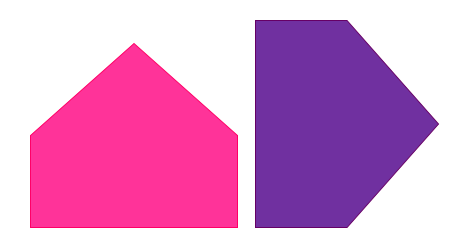 Trapezoids ABCD & EFGH are congruent.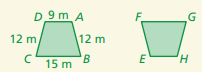 What is the length of FG?What is the perimeter of Trapezoid EFGH?Are these figures congruent?  How do you know? EXPLAINb)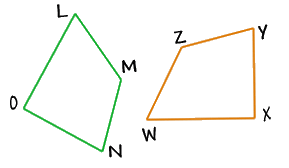 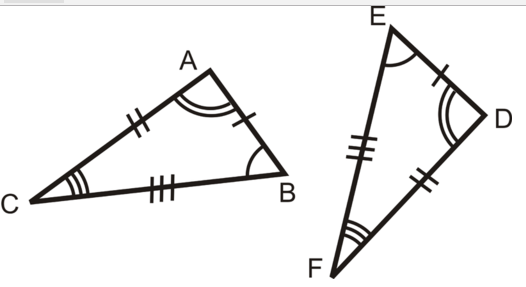 Two figures are congruent. Answer the following problems.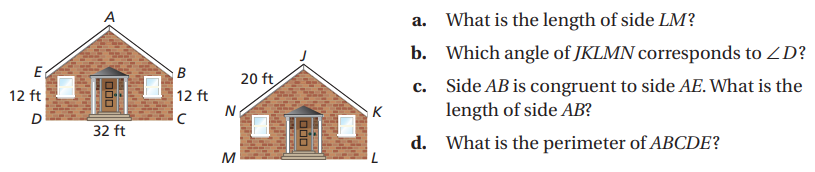 